Trading and Settlement CodeDocument HistoryRELATED DOCUMENTSIntroductionBackground and PurposeThis Agreed Procedure supplements the Dispute Resolution Process set out at section B.19 of the Trading and Settlement Code (hereinafter referred to as the “Code”).  It sets out procedures with which Parties to the Code must comply.Scope of Agreed ProcedureThis Agreed Procedure sets out the procedural steps for: the raising of a Dispute; the appointment of the Dispute Resolution Board to make a decision on a Dispute; the timescales / procedure associated with a decision of the Dispute Resolution Board; and the timelines to commence Court proceedings if Parties are dissatisfied with the decision taken by the Dispute Resolution Board.This Agreed Procedure does not include the setting up of the Panel from which members of the Dispute Resolution Board are drawn.  It does not make any statement regarding Court proceedings once they have begun.This Agreed Procedure forms an annex to, and is governed by, the Code.  This document sets out procedures to be followed, subject to the rights and obligations of Parties under the Code. In the event of any conflict between a Party’s obligations set out in the Code and this Agreed Procedure, the Code shall take precedence.It is not intended that there be any inconsistency or conflict between section 2 “Overview” and section 3 “Procedural Steps”. However, in the event of any inconsistency or conflict, section 3 “Procedural Steps” shall take precedence.In section 3 “Procedural Steps” a corresponding process flow diagram is included for each procedural steps table.  Process flow diagrams are for illustrative purposes.  It is not intended that there be any inconsistency or conflict between any procedural steps table and process flow diagram however, in the event of any inconsistency or conflict, a procedural steps table shall take precedence.The provisions set out in this Dispute Resolution procedure shall not prejudice or restrict any Party’s entitlement to seek interim or interlocutory relief directly from the appropriate Court or Courts having competent jurisdiction.DefinitionsWords and expressions defined in the Code shall, unless the context otherwise requires or unless otherwise defined herein at Appendix 1 (Definitions), have the same meanings when used in this Agreed Procedure.References to particular paragraphs relate internally to this Agreed Procedure unless otherwise specified.Compliance with Agreed ProcedureCompliance with this Agreed Procedure is required under the terms of the Code.OverviewRaising a DisputeA Dispute is raised under the Code where: one Party serves a Notice of Dispute within the applicable timeframes, as set out at paragraph B.19.1.3 of the Code; or a Dispute is deemed to arise under paragraph G.3.2.15 following a Settlement Query.A Party shall serve a Notice of Dispute by completing and delivering the Notice of Dispute Form available on the Market Operator’s website signed by an Authorised Person.   The Notice of Dispute shall include the following: details of the Dispute including the paragraphs of the Code relevant to the matters being disputed; additional supporting documentation; counterparties to the Dispute; the proposed negotiation timeframe; and any corrective actions sought.  Following the raising of a Dispute, the Market Operator will assign a unique identifier and will coordinate a meeting with the Disputing Parties in an attempt to resolve the Dispute by negotiation.Referral to a Dispute Resolution BoardIf a Dispute is not resolved by negotiation between the Dispute Counterparties within the timelines specified in section 3.1 below it may, subject to the provisions set out in the Code, be referred to a Dispute Resolution Board through the issuing of a Referral Notice by any Disputing Party.A Referral Notice shall state:the section of the Code under which the Referral  Notice is given;the Dispute identifier; andthat the Dispute is being referred to the Dispute Resolution Board.The procedures in relation to Dispute Resolution Board composition and Dispute Resolution Board decisions are set out in section 3.2 and section 3.3 below.Procedural StepsRaising a Dispute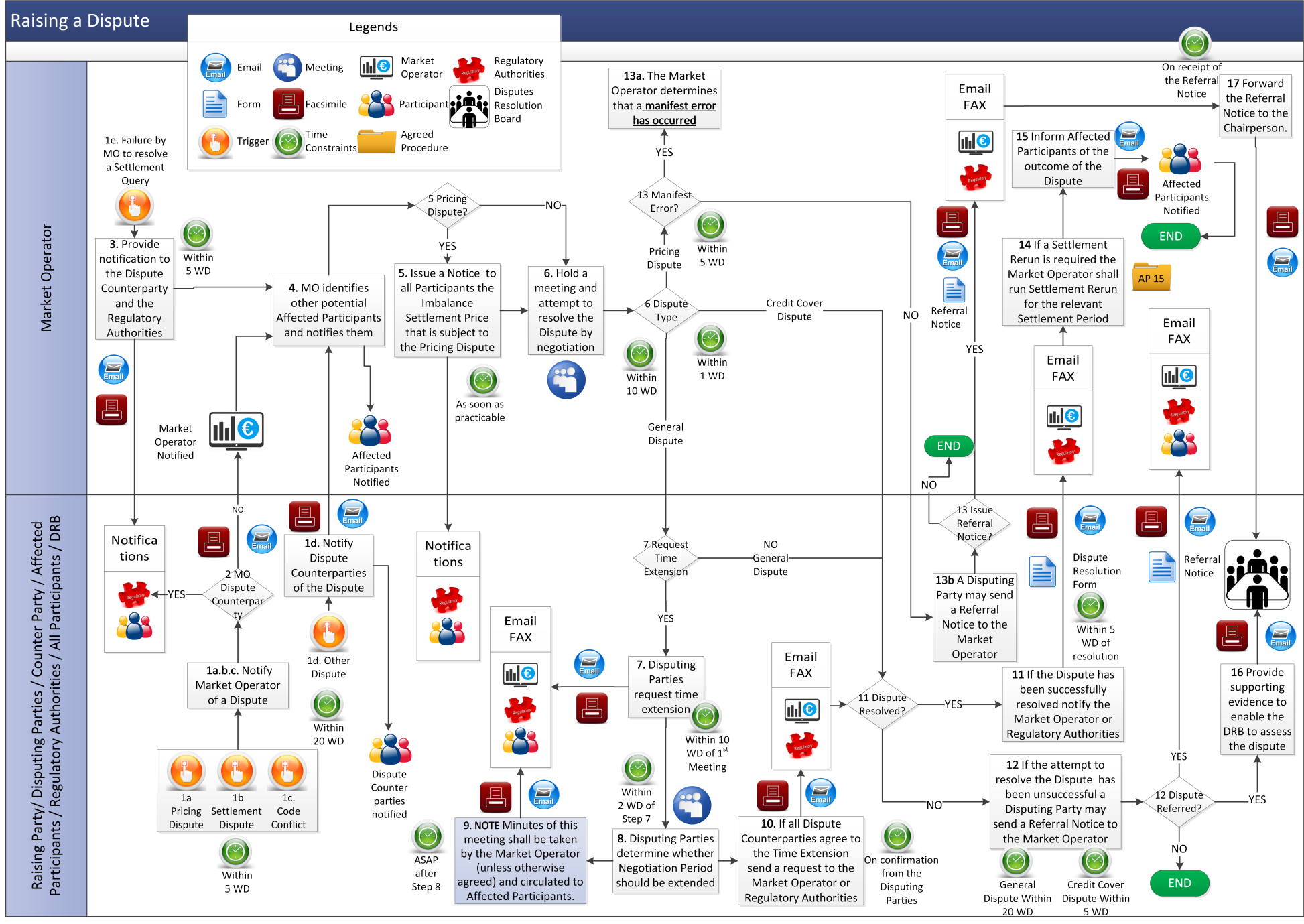 Dispute Resolution Board Composition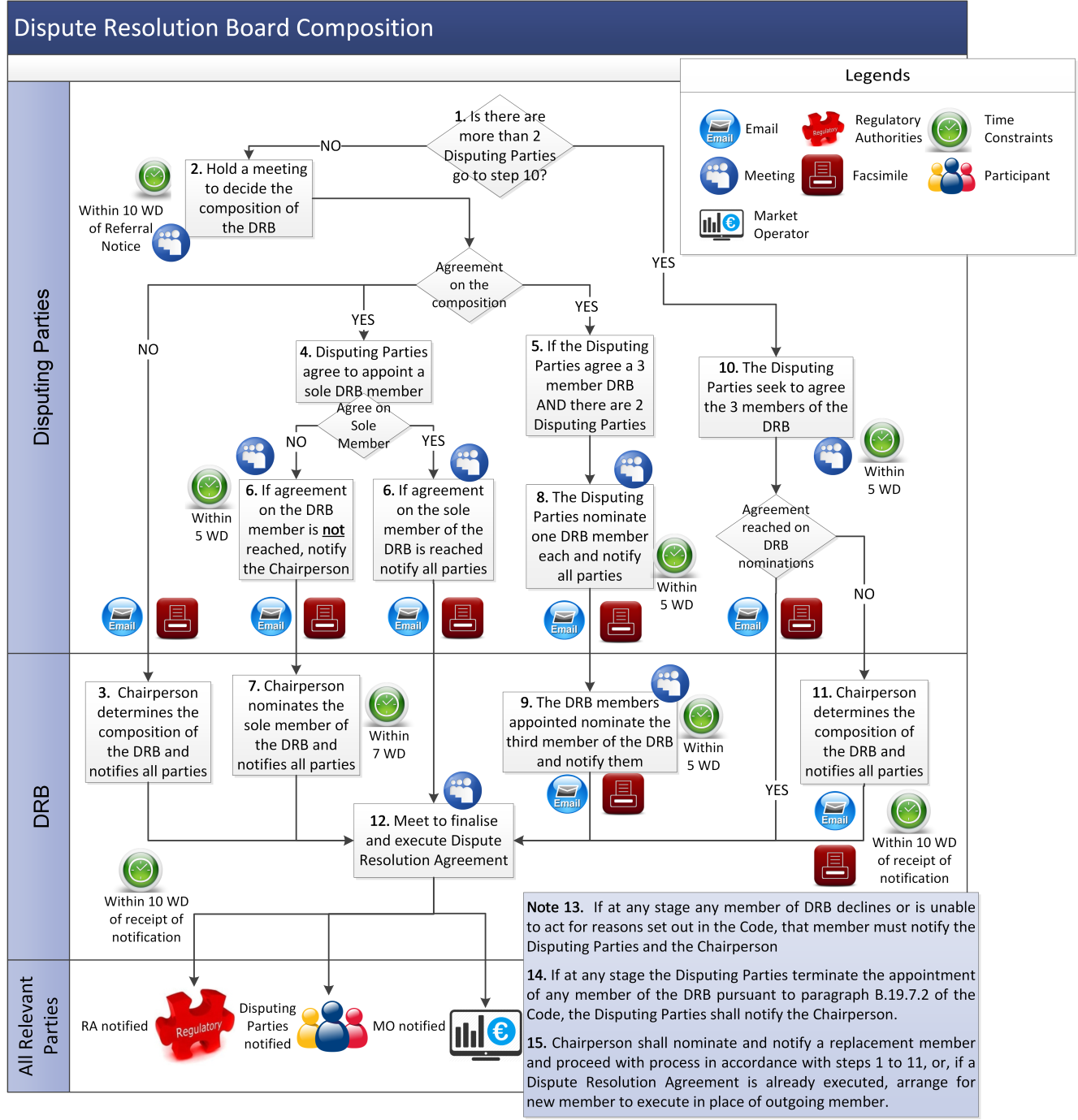 Dispute Resolution Board Decision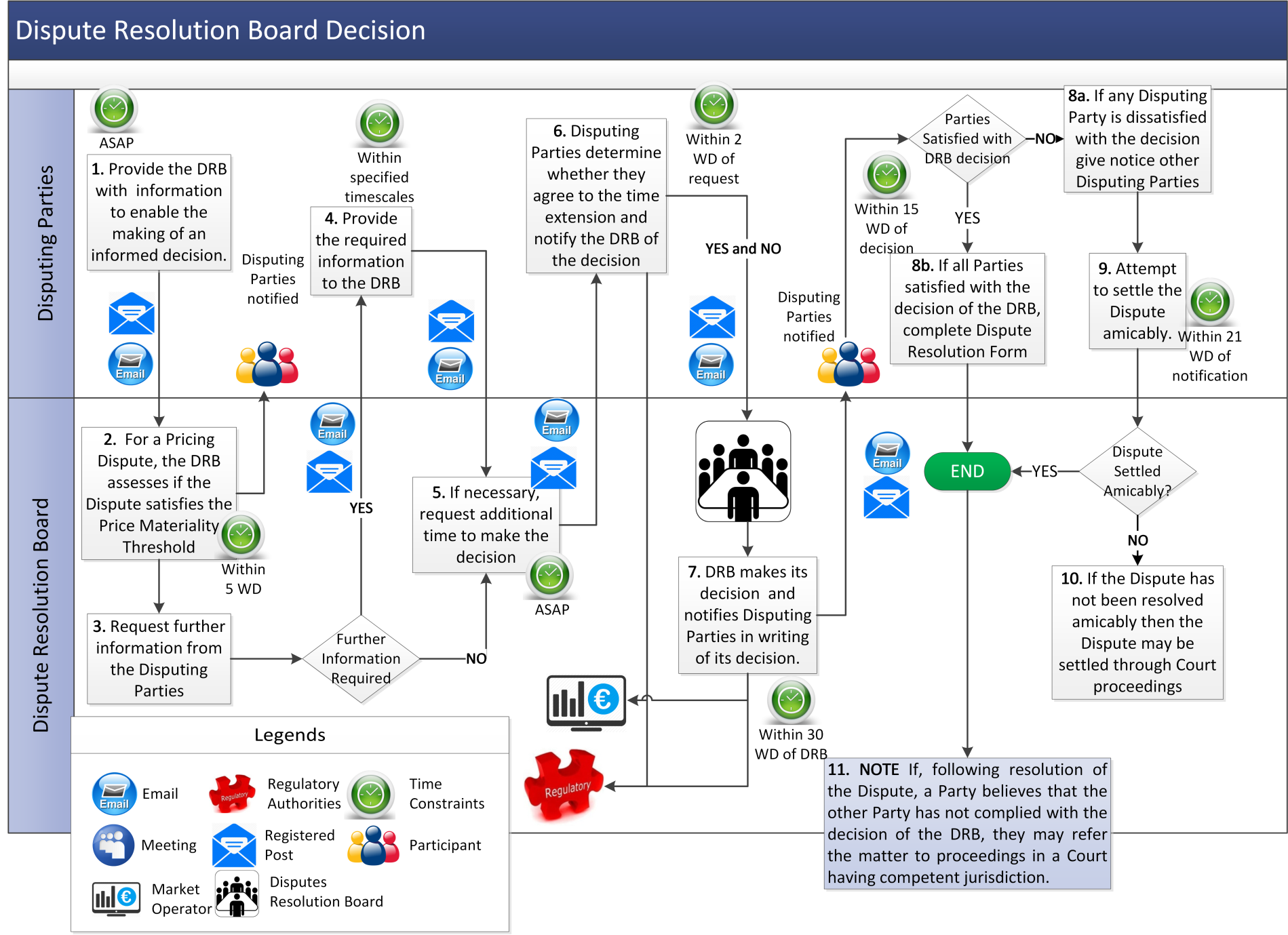 DefinitionsVersionDateAuthorComment20.007/04/2017I-SEM Project TeamBaseline Documentation at V20.021.012/04/2019SEMOBaseline Documentation to V 21.021.012/04/2019SEMOMod_35_18 Clarifications To Dispute Process22.029/04/2020SEMOBaseline Documentation to V 22.023.003/11/2020SEMOBaseline Documentation to V 23.024.001/07/2021SEMOBaseline Documentation to V24.024.001/07/2021SEMOMod_12_20 Amendments to the DRB process24.001/07/2021SEMOMod_13_20 Transparency of DRB decisions25.009/11/2021SEMOBaseline Documentation to V25.026.017/05/2022SEMOBaseline Documentation to V26.027.007/12/2022SEMOBaseline Documentation to V27.028.018/08/2023SEMOBaseline Documentation to V28.0Document TitleVersion DateByTrading and Settlement Code28.018/08/2023SEMOAgreed Procedure 13 “Settlement Queries”Agreed Procedure 15 “Settlement and Billing”StepStep DescriptionTimingMethodFrom / ByTo1aPricing DisputeNotify Market Operator of the Pricing Dispute by sending a completed Notice of Dispute Form (available on the Market Operator’s website).  Within 5 WD of the relevant Imbalance Settlement Price being published.Email / FacsimileRaising PartyMarket Operator1bDispute arising from a Settlement Query Notify Market Operator of the Dispute by completing and sending a Notice of Dispute (available on the Market Operator’s website).  Within 5 WD of receipt of the Market Operator’s determination in respect of a Settlement Query.Email / FacsimileRaising PartyMarket Operator1cDispute arising from a claimed conflict between the Code and other Legal Requirements Notify Market Operator of the Dispute by completing and sending a Notice of Dispute (available on the Market Operator’s website).  Within 5 WD of a request from the Regulatory Authorities or the Market Operator in accordance with paragraph B.22.2.3 of the Code Email / FacsimileRaising PartyMarket Operator1dDispute other than those referred to at step 1a, step 1b and step 1c Notify Dispute Counterparty or Dispute Counterparties of the Dispute by sending a Notice of Dispute (available on the Market Operator’s website).  Within 20 WD of Disputing Party being aware of the Disputed Event and in any event within 2 years of the Disputed EventEmail / FacsimileRaising PartyDispute Counterparties1eDispute automatically arising from failure by Market Operator to issue a resolution in respect of a Settlement Query.  Notice of Dispute is not required, go to step 3.Dispute arises on the date on which the Market Operator was required to issue a resolution in respect of the Settlement Query under the Code---2Send a copy of the Notice of Dispute to the Market Operator.  If the Market Operator is a Dispute Counterparty, send a copy of the Notice of Dispute to the Regulatory Authorities.At the same time as step 1Email / FacsimileRaising PartyMarket Operator or Regulatory Authorities (as appropriate)3If Dispute automatically arises under step 1e above, provide notification to the Dispute Counterparty and the Regulatory Authorities that the Dispute has arisen.Within 5 WD of Dispute being deemed to arise Email / FacsimileMarket OperatorDispute Counterparty and Regulatory Authorities4Market Operator identifies other potential Affected Participants and notifies them of the Dispute based on the high-level information set out in the Notice of Dispute.Within 5 WD or as soon as the Affected Participant is clearly identifiedEmail / FacsimileMarket OperatorAffected Participants5If the Dispute is a Pricing Dispute issue a Notice or otherwise identify to all Participants the relevant published Imbalance Settlement Price that is subject to the Pricing DisputeAs soon as practicable after receipt of the Notice of DisputePublish Notice and/or flag on published Imbalance Settlement PriceMarket OperatorAll Participants and Regulatory Authorities6Hold a meeting and attempt to resolve the Dispute by negotiation.For a General Dispute continue to step 7.For a Pricing Dispute go to step 13.For a Credit Cover Dispute go to step 11.General Dispute: Within 10 WD of the date of receipt of the Notice of Dispute, or of  the date of the Dispute arising under 1e above Pricing Dispute:Within 5 WD of the Notice of DisputeCredit Cover Dispute:Within 1 WD of the Notice of Dispute or otherwise as soon as practicable, but in any case within 5 WD of receipt of the Notice of Dispute or, if agreed by the market Operator and the Disputing Party,10 WD of the Notice of DisputeMeeting or conference callMarket OperatorAll Disputing Parties7In the event that any of the Disputing Parties wishes to extend the timescales for negotiating a resolution to the Dispute then the relevant Disputing Party shall inform the other Disputing Parties of the period for which the Disputing Party wishes to extend the Negotiation Period.  If there are no requests for an extension, go to step 11.Within 10 WD of the first meeting to resolve the Dispute under step 6Email / Facsimile Disputing PartyMarket Operator (or Regulatory Authorities) and 
Dispute Counterparty(ies)8Disputing Parties meet to determine whether Negotiation Period should be extended.  Within 2 WD of request to extend under step 7 or prior to expiry of the Negotiation Period, whichever is earlierMeeting or conference callDisputing Parties -9Minutes of this meeting shall be taken by the Market Operator (unless otherwise agreed) and circulated to Affected Participants.As soon as possible following meeting in step 8Email / FacsimileMarket Operator (or as otherwise agreed)Affected Participants10If all Dispute Counterparties agree to extend the Negotiation Period, send a request to the Market Operator or, if the Market Operator is a Disputing Party, the Regulatory Authorities, asking for consent to the agreed extension of the Negotiation Period.  If the Market Operator or the Regulatory Authorities (as appropriate) agree to the extension, the Negotiation Period shall be extended in accordance with that agreement.On receipt of the confirmation from the Disputing Parties to extend the Negotiation PeriodEmail / FacsimileRaising Party or, if agreed any other Disputing PartyMarket Operator Regulatory Authorities
11If the attempt to resolve the Dispute has been successful during the Negotiation Period then notify the Market Operator, or, if the Market Operator is a Disputing Party, the Regulatory Authorities, by delivering a completed  Dispute Resolution Form (available on the Market Operator’s website) signed by all Disputing Parties. Go to step 14.Within 5 WD of resolution by negotiationEmail / FacsimileRaising PartyMarket Operator (Regulatory Authorities) 

Dispute Counterparty or Dispute Counterparties12If the attempt to resolve the Dispute within the Negotiation Period has been unsuccessful a Disputing Party may send a Referral Notice to the Market Operator (or the Regulatory Authorities where the Market Operator is a Disputing Party) and a copy to the Disputing Parties, go to step 16.If the Dispute is not referred to the DRB by way of a Referral Notice, the Dispute is deemed to be withdrawn, end process.General Dispute:Within 20 WD of expiry of the Negotiation Period  Credit Cover Dispute:Within 5 WD of the expiry of the Negotiation PeriodEmail / FacsimileAny Disputing PartyMarket Operator (Regulatory Authorities where the Market Operator is a Disputing Party) and a copy to the Dispute Counterparties13Unless the Market Operator determines that a manifest error has occurred under paragraph E.3.8.1 of the Code, a Disputing Party may send a Referral Notice to the Market Operator with a copy to the Regulatory Authorities, continue to step 17.If the Dispute is not referred to the DRB by way of a Referral Notice, the Dispute is deemed to be withdrawn, end process.Within 8 WD of the issue of the Notice of DisputeEmail / FacsimileAny Disputing PartyMarket Operator and Regulatory Authorities14If the Dispute resolution agreed between the Disputing Parties requires a Settlement Rerun, the Market Operator shall procure that an additional Settlement Rerun for the relevant Settlement Period shall be performed within the timeframe agreed with the Market Operator by the Disputing Parties. The Market Operator shall then proceed with invoicing as detailed in Agreed Procedure 15 “Settlement and Billing”.On Dispute Resolution Form-Market Operator-15If the Dispute resolution agreed between the Disputing Parties requires a Settlement Rerun and this affects an Affected Participant, inform the Affected Participant of the outcome of the Dispute, end processWithin 5 WD of resolution by negotiation or as soon as the impact is clearly identified, whichever is laterEmail / FacsimileMarket OperatorAffected Participants16Provide supporting evidence to enable the DRB to assess the likelihood that the matter in dispute will, if the Dispute is upheld, satisfy the Price Materiality Threshold.Together with the Referral Notice or as requested by the DRBEmail / FacsimileDisputing Party that issued Referral NoticeDRB17Forward the Referral Notice to the Chairperson.On receipt of the Referral NoticeEmail / FacsimileMarket OperatorChairperson StepStep DescriptionTimingMethodFrom / ByToIf there are more than 2 Disputing Parties go to step 10.----Hold a meeting to decide the composition of the DRB. If agreement on the composition of the DRB is reached, go to step 4, otherwise, if agreement cannot be reached three DRB members should be appointed.Within 10 WD of receipt of Referral NoticeMeetingDisputing Parties-INTENTIONALLY BLANKIf the Disputing Parties agree to appoint a sole member DRB, go to step 6----If the Disputing Parties agree to appoint a three member DRB go to step 8----Agree the identity of the sole member of the DRB.If agreement is reached notify the DRB member, the Chairperson, Market Operator and Regulatory Authorities.If agreement is not reached, notify the Chairperson and go to step 7. Within 5 WD of agreement at step 1Meeting and notification by Email / FacsimileAll Disputing PartiesDRB member, Chairperson, Disputing Parties, Market Operator, Regulatory AuthoritiesChairperson shall nominate the sole member of the DRB from the Panel and shall notify the relevant persons of the appointment, go to step 12.Within 10 WD of receipt of notification from Disputing Parties at step 6Email / FacsimileChairpersonDRB member, Disputing Parties, Market Operator, Regulatory AuthoritiesThe Disputing Parties nominate one DRB member each and shall notify the relevant persons of the appointment.Within 5 WD of agreement at step 1Meeting and notification by Email / FacsimileDisputing PartiesDRB members, Chairperson, Market Operator, Regulatory AuthoritiesThe DRB members appointed under step 8 nominate the third member of the DRB and notify the relevant persons of the appointment, go to step 12.Within 5 WD of appointment at step 8Meeting and notification by Email / FacsimileDRB membersDRB members, Chairperson, Market Operator, Regulatory AuthoritiesThe Disputing Parties shall seek to agree the composition of the DRB and the identity or identities of the member(s) of the DRB.If agreement is reached the Disputing Parties shall notify the relevant persons of the appointment, go to step 12.If agreement is not reached, notify the Chairperson and go to step 11(three DRB members will be appointed in this case).Within 10 WD of receipt of Referral Notice Meeting and notification by Email / FacsimileDisputing PartiesDRB members, Chairperson, Market Operator, Regulatory AuthoritiesChairperson nominates the member(s) of the DRB and notifies the relevant persons Within 10 WD of receipt of request from Disputing Parties at step 10Email / FacsimileChairpersonDRB members, Chairperson, Market Operator, Regulatory AuthoritiesMeet to finalise and execute Dispute Resolution Agreement in the form set out at Appendix B “Dispute Resolution Agreement” of the Code.Within 15 WD of appointment of DRBMeetingDRB and Disputing Parties-If at any stage any member of DRB declines or is unable to act for reasons set out in the Code, that member must notify the Disputing Parties and the Chairperson.  Immediately following nomination, or if subsequent event gives rise to inability to act, immediately following that eventEmail / Facsimile DRB memberChairperson and Disputing PartiesIf at any stage the Disputing Parties terminate the appointment of any member of the DRB pursuant to paragraph B.19.7.2 of the Code, the Disputing Parties shall notify the Chairperson.Immediately following unanimous agreement to terminate appointmentEmail / Facsimile Disputing PartiesChairpersonChairperson shall nominate and notify a replacement member and proceed with process in accordance with steps 1 to 11, or, if a Dispute Resolution Agreement is already executed, arrange for new member to execute in place of outgoing member.Within 5 WD of notification at step 14Email / FacsimileChairpersonNew DRB member and Disputing PartiesStepStep DescriptionTimingMethodFrom / ByToTo1Provide the Dispute Resolution Board with all available information required to enable the DRB to make an informed decision.As soon as possible following the appointment of DRBEmail / FacsimileDisputing PartiesDRBDRB2For a Pricing Dispute, the DRB must advise the Disputing Parties of its assessment as to the likelihood that the matter disputed will, if the Dispute is upheld, satisfy the Price Materiality Threshold.Within 5 WD after the appointment of the DRB or such longer time as may be agreed by the Disputing PartiesEmail / FacsimileDRBDisputing PartiesDisputing Parties3In the event that further information is required from the Disputing Parties to enable the DRB to make its decision, request this information from the Disputing PartiesWithin the timescale  constraints within which the DRB must make its decisionEmail / FacsimileDRBDisputing PartiesDisputing Parties4Provide the required information to the Dispute Resolution BoardWithin the DRB’s specified timescalesEmail / FacsimileDisputing PartiesDRBDRB5If necessary, request additional time to make the decision on the Dispute.As soon as possible and within 30 WD of appointment of the DRB for bilateral Disputes, or within 40 WD of the appointment of the DRB for multilateral DisputesEmail / FacsimileDRBDisputing PartiesDisputing Parties6Disputing Parties determine whether they agree to extension of period and notify the DRB of decision (with copy to the Market Operator, or if the Market Operator is a Disputing Party, to the Regulatory Authorities).Within 2 WD of request from DRB or prior to expiry of the period referred to in step 5, whichever is the earlierEmail / FacsimileDisputing PartiesDRB, Market Operator or Regulatory AuthoritiesDRB, Market Operator or Regulatory Authorities7DRB makes its decision having due regard to the objectives of the Dispute Resolution Process and notifies Disputing Parties in writing of its decision and reasons for its decision. If this decision includes a recommendation by the DRB for a proposed Modification to the Code, the Market Operator will raise this for discussion at the next Modifications Committee Meeting and outline proposed next steps (if any).For bilateral Disputes, within 30 WD of appointment of DRB or such longer period as agreed by DRB and the Disputing Parties under step 6; orFor multilateral Disputes, within 40 WD of appointment of DRB or such longer period as agreed by DRB and the Disputing Parties under step 6Email / FacsimileDRBDisputing Parties, Market Operator or Regulatory AuthoritiesDisputing Parties, Market Operator or Regulatory Authorities8If any Disputing Party is dissatisfied with the decision / no decision of the DRB, give notice to the other Disputing Parties that it is dissatisfied with the decision / no decision together with reasons for dissatisfaction.  Continue to step 9.If all Parties satisfied with the decision of the DRB, complete Dispute Resolution Form (available from the Market Operator’s website) and go to step 11.Within 15 WD of receipt of decision or there being no decision from the DRB-Any Disputing Party--9Attempt to settle the Dispute amicably. If the Dispute has been settled amicably, end process, otherwise continue to step 10.Within 21 WD of notification of dissatisfaction at step 8 or as otherwise agreed-Disputing PartiesDisputing Parties-10If the Dispute has not been resolved amicably under step 9, and the dissatisfied Party has issued notification of dissatisfaction to all other Disputing Parties under step 8, then the Dispute may be settled through proceedings in a Court having competent jurisdiction.Within 21 WD (or such longer period as agreed by all Disputing Parties) after notification of dissatisfaction received under step 8, even if no attempt at amicable settlement has been made-Disputing PartiesDisputing PartiesDisputing Parties11If, following resolution of the Dispute, a Party believes that the other Party has not complied with the decision of the DRB, they may refer the matter to proceedings in a Court having competent jurisdiction.Once decision of DRB has become final and binding in accordance with the Code-Any Disputing Party--12The DRB shall send a copy of its decision to the Market Operator no later than 30 daysfrom the date that the DRB issued its decision to the Disputing Parties, unless a notice of dissatisfaction is raisedOnce decision of DRB has become final and binding in accordance with the Code-DRBDisputing Parties and Market OperatorDisputing Parties and Market OperatorAuthorised Personmeans a representative of a Party who is authorised by that Party to communicate with the Market Operator as set out in Agreed Procedure 11 “Market System Operation, Testing, Upgrading and Support”.Credit Cover Disputemeans, in accordance with paragraph B.19.2.1 of the Code, a Dispute concerning:the application of the provisions of the Code relating to Credit Cover Requirements and action is being taken under section G.2.6 or G.12.1 of the Code; orthe non-acceptance of a Contracted Quantity under section G.12.3 of the Code.Dispute Counterpartymeans the Disputing Parties other than the Raising Party.Dispute Resolution Formmeans the form available on the Market Operator’s website to be completed on successful resolution of a Dispute.Chairpersonmeans the chairperson for the time being of the Panel (referred to at B.19.6.4 of the Code) who is appointed by the Regulatory Authorities in accordance with the Code.Negotiation Periodmeans the period in which Disputing Parties shall negotiate in good faith and use reasonable endeavours to resolve the Dispute in accordance with the Code.Notice of Dispute Formmeans the form available on the Market Operator’s website to be completed and delivered for the purposes of a Notice of Dispute.